                            　　　　　　　　　　　　令和5年4月12日会員各位一般社団法人 京都府言語聴覚士会 学術局 成人部第44回講演会のご案内ますますご清祥のこととお慶び申し上げます。講演会の開催について下記お知らせいたします。記日時：令和5年7月15日（土） 13時30分 ～ 15時30分（受付開始 13時15分頃より） 講師：倉智 雅子先生（国際医療福祉大学 成田保健医療学部 言語聴覚学科）講演タイトル： 「健常嚥下の生理と摂食嚥下障害発生メカニズム」」開催様式：現地開催：京都先端科学大学 太秦キャンパス （定員50名程度予定）参加費：京都府言語聴覚士会員2000円、会員外4000円、学生無料　（銀行振込） 申込方法：  下記申し込みURL サイトにて申し込みを完了してください。 
当会ホームページ からもアクセス可能です。申し込み後、返信メールにて参加費の振込先がご確認いただけます。 申込締切日：令和5年 7月5日（水） 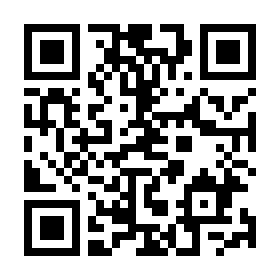 申込URLとQRコード：https://forms.gle/3vFmEcvWHUbSyeVp6日本言語聴覚士協会生涯学習プログラムポイント取得対象予定の講演会です。申込みが完了できない場合やその他不具合がある場合は、学術局担当 坂田までメール（kyotofust.kenshu@gmail.com）にてご連絡ください。 申し込みサイトからの自動返信メールを受信できるように設定をお願いいたします。 以上